ATA de REUNIÃO nº 16Sistema Garantia da Qualidade EQAVETPresidente da reunião: _________________________________ (Marta Magalhães)Ação co-financiada pelo FSE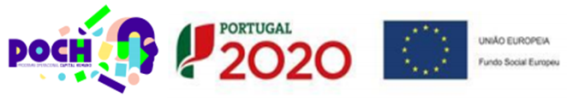 Entidade: Agrupamento de Escolas de ValongoCandidatura:   POCH-04-5267-FSE-000297                                            Tipologia: 4.1Data:	2020/10/21	                        Horário: 15h00mOrdem de Trabalhos:1. Análise do Relatório Preliminar de Verificação EQAVETDescrição de Atividades:Análise pormenorizada do Relatório Preliminar de verificação EQAVET, resultante da visita de verificação de qualidade EQAVET no passado dia 12 de Outubro e que propõe a atribuição do Selo de Conformidade EQAVET pelo prazo de 3 anos.Participantes:Assinatura:Marta Magalhães (Coord. EQAVET)Helena Castro (Subdiretora do AEV)Emília Neto (Coord. dos Diretores de Curso Profissionais)Cristina Moreira (Diretora de Curso TCP)Eugénia Mendes (Diretora de Curso TA)Manuel Viegas (Diretora de Curso TE)Marília Faria (Diretora de Curso TT/TOT)Felismina Diogo (Diretora de Curso TI)Paulo Sá (Diretor do Curso TD)Alzira Pinho (Equipa de Auto-avaliação)